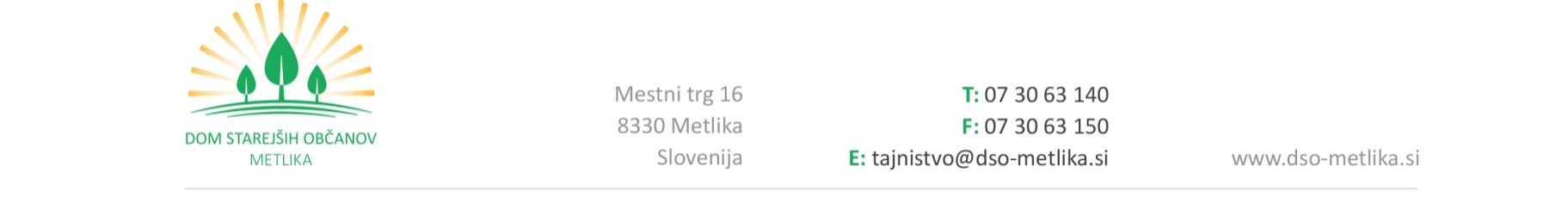 PROŠNJA ZA IZVAJANJE STORITVE POMOČI NA DOMUV OBLIKI SOCIALNE OSKRBE NA DOMUPodpis vlagatelja __________________________________________(zakonitega zastopnika oz. pooblaščenca)V______________________, dne ____________________UPORABNIKUPORABNIKUPORABNIKIme in priimek:Ime in priimek:Ime in priimek:Datum in kraj rojstva:                                             Datum in kraj rojstva:                                             Datum in kraj rojstva:                                             EMŠO:                                                                                    EMŠO:                                                                                    EMŠO:                                                                                    Telefonska in/ali GSM številka:Telefonska in/ali GSM številka:Telefonska in/ali GSM številka:Zdravstveno stanje (ustrezno obkrožite):Zdravstveno stanje (ustrezno obkrožite):Zdravstveno stanje (ustrezno obkrožite):pomičendelno pomičennepomičenOpis stanja:Opis stanja:Opis stanja:Ste vključeni v patronažno oskrbo (ustrezno obkrožite):            DA                   NESte vključeni v patronažno oskrbo (ustrezno obkrožite):            DA                   NESte vključeni v patronažno oskrbo (ustrezno obkrožite):            DA                   NEKatere oblike pomoči v okviru storitve socialna oskrba na domu potrebujete? (ustrezno označite – pri posameznem sklopu se lahko označi več oblik pomoči)Katere oblike pomoči v okviru storitve socialna oskrba na domu potrebujete? (ustrezno označite – pri posameznem sklopu se lahko označi več oblik pomoči)Katere oblike pomoči v okviru storitve socialna oskrba na domu potrebujete? (ustrezno označite – pri posameznem sklopu se lahko označi več oblik pomoči)Katere oblike pomoči v okviru storitve socialna oskrba na domu potrebujete? (ustrezno označite – pri posameznem sklopu se lahko označi več oblik pomoči)SKUPINA   APomoč pri temeljnihdnevnih opravilihIzbranoŠifra storitve                      Naziv storitve/ opravilaSKUPINA   APomoč pri temeljnihdnevnih opravilihA.01pomoč pri oblačenju / slačenjuSKUPINA   APomoč pri temeljnihdnevnih opravilihA.02pomoč pri umivanju SKUPINA   APomoč pri temeljnihdnevnih opravilihA.03pomoč pri kopanjuSKUPINA   APomoč pri temeljnihdnevnih opravilihA.04pomoč pri opravljanju osnovnih življenjskih potrebSKUPINA   APomoč pri temeljnihdnevnih opravilihA.05pomoč pri hranjenjuSKUPINA   APomoč pri temeljnihdnevnih opravilihA.06vzdrževanje, nega in čiščenje osebnih ortopedskih pripomočkovS     SKUPINA   BGospodinjskapomočIzbranoŠifra storitve                     Naziv storitve/ opravilaS     SKUPINA   BGospodinjskapomočB.01prinašanje enega pripravljenega obroka hraneS     SKUPINA   BGospodinjskapomočB.02nabava živilS     SKUPINA   BGospodinjskapomočB.03priprava enega obroka hraneS     SKUPINA   BGospodinjskapomočB.04pomivanje uporabljene posodeS     SKUPINA   BGospodinjskapomočB.05osnovno čiščenje bivalnega dela prostorov z odnašanjem smetiS     SKUPINA   BGospodinjskapomočB.06postiljanje in osnovno čiščenje spalnega prostoraSKUPINA   CPomoč priohranjanjusocialnihstikovIzbranoŠifra storitve                        Naziv storitve/ opravilaSKUPINA   CPomoč priohranjanjusocialnihstikovC.01vzpostavljanje socialne mreže z okoljem, s prostovoljci in s sorodstvomSKUPINA   CPomoč priohranjanjusocialnihstikovC.02spremljanje upravičenca pri opravljanju nujnih obveznostiSKUPINA   CPomoč priohranjanjusocialnihstikovC.03informiranje ustanov o stanju in potrebah upravičencaSKUPINA   CPomoč priohranjanjusocialnihstikovC.04priprava na institucionalno varstvoZAKONITI ZASTOPNIK OZ. POOBLAŠČENEC 
Zakoniti zastopnik je kot tak določen z zakonom ali z aktom pristojnega organa na podlagi zakona. Pooblaščenec je tisti, ki ga uporabnik s pooblastilom pooblasti, da ga zastopa v postopku uveljavljanja storitve socialna oskrba na domu. Ime in priimek:______________________________________________________________________Ulica, kraj, pošta: ___________________________________________________________________Telefonska/GSM številka: _____________________________________________________________Naslov elektronske pošte: _____________________________________________________________Nastopa kot:           zakoniti zastopnik                                            pooblaščenec